河北省中医药管理局关于2018年传统医学师承和确有专长人员医师资格考核考试的公告　　根据《传统医学师承和确有专长人员医师资格考核考试办法》（卫生部令第52号）、《河北省卫生厅关于印发河北省传统医学师承和确有专长人员医师资格考核考试实施细则的通知》（冀卫中〔2012〕17号）有关规定，现将我省2018年传统医学师承和确有专长考核有关事项公告如下：　　一、出师考核　　（一）申请出师考核的报名条件：　　1.已签订《传统医学师承关系合同书》，并经县级以上公证机构公证的师承人员；　　2.自公证之日起至2018年5月31日满三年；　　3.已完成师承学习任务；　　4.满足《河北省传统医学师承和确有专长人员医师资格考核考试实施细则》规定的其他要求。　　（二）申请出师考核人员应提交下列材料：　　1.传统医学师承出师考核申请表（附件1）；　　2.本人身份证明原件及复印件；　　3.近6个月内小2寸白底同版免冠正面半身照片5张；　　4.学历或学力证明原件；　　5.指导老师医师资格证书、医师执业证书、专业技术职务任职资格证书原件及复印件；　　6.经公证的《传统医学师承关系合同书》；　　7.指导老师所在单位出具的临床实践考勤情况证明。　　二、确有专长考核　　（一）申请确有专长考核报名条件：　　1.截至2018年5月31日，依法（取得乡村医生证书）从事传统医学临床实践5年以上；　　2.掌握独具特色、安全有效的传统医学诊疗技术；　　3.满足《河北省传统医学师承和确有专长人员医师资格考核考试实施细则》规定的其他要求。　　（二）申请确有专长考核人员应当提交下列材料：　　1.传统医学医术确有专长考核申请表（附件2）；　　2.本人身份证明原件及复印件；　　3.近6个月内小2寸白底同版免冠正面半身照片6张（3张交省卫生计生委考试培训中心）；　　4.申请人所在地县级卫生行政部门出具的证明其从事传统医学临床实践年限的材料；　　5.两名以上执业医师出具的证明其掌握独具特色、安全有效的传统医学诊疗技术的材料；　　6.乡村医生证书原件及复印件。　　三、报名时间及地点　　报名时间：2018年5月21—23日。　　报名地点：师承人员报名地点为省卫生计生委考试培训中心考务一科；确有专长人员报名地点为户籍所在地设区市卫生计生委。定州市的考生到保定市报名，辛集市的考生到石家庄市报名。　　四、考核方式、内容及时间考核方式及内容：严格按照《河北省传统医学师承和确有专长人员医师资格考核考试实施细则》有关规定和要求执行。考核时间安排：实践技能考核定于2018年6月下旬，综合笔试定于2018年7月中下旬；具体考试时间以考生准考证为准。　　五、其他事项（一）出师考核由省卫生计生委考试培训中心组织实施。　　（二）确有专长考核中，综合笔试由省卫生计生委考试培训中心组织实施。实践技能考核由设区市卫生计生委组织实施，并于7月6日前，将实践技能考核合格人员名单汇总表（Excel表，附件3）及相关材料（考核申请表、乡村医生证复印件、身份证复印件、近期小2寸白底同版免冠正面半身照3张）报送至省卫生计生委考试培训中心。（三）考核合格人员名单由省中医药管理局于考核结束后两个月内在省中医药管理局官方微信“河北中医药”（二维码附后）以及河北卫生信息网——（医考在线）公布。联系人：省卫生计生委考试培训中心考务一科 穆宏凌  0311-85989802　　省中医药管理局中医处 沈正先  0311-66165531邮  箱：wstkszxkwk@126.com附件：1.传统医学师承出师考核申请表      2.传统医学医术确有专长考核申请表3.2018年确有专长通过人员名单汇总表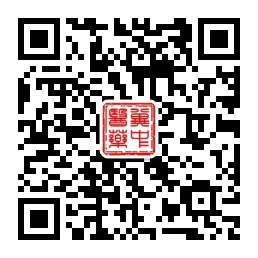 “河北中医药”官方微信二维码，扫描直接关注，查看考核结果。河北省中医药管理局2018年3月13日